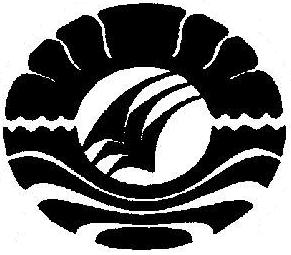 SKRIPSIIMPLEMENTASI SUPERVISI MANAJERIAL PENGAWAS SEKOLAH DASAR SE-KECAMATAN WASUPONDA KABUPATEN LUWU TIMURMARIA JANA TANDILOLOJURUSAN ADMINISTRASI PENDIDIKANFAKULTAS ILMU PENDIDIKANUNIVERSITAS NEGERI MAKASSAR2017